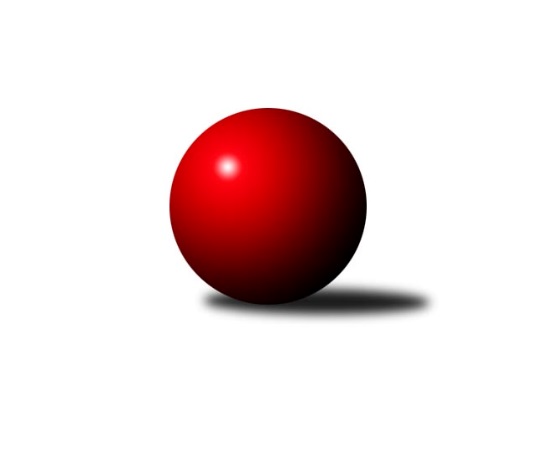 Č.16Ročník 2022/2023	11.3.2023Nejlepšího výkonu v tomto kole: 3231 dosáhlo družstvo: TJ Centropen Dačice2. KLZ B 2022/2023Výsledky 16. kolaSouhrnný přehled výsledků:KK Šumperk	- TJ Sokol Husovice	5:3	3226:3194	15.0:9.0	11.3.KK Zábřeh	- HKK Olomouc	5:3	3149:3092	11.5:12.5	11.3.TJ Centropen Dačice	- SK Baník Ratiškovice	6:2	3231:3192	15.0:9.0	11.3.Tabulka družstev:	1.	TJ Centropen Dačice	15	12	1	2	85.0 : 35.0 	219.5 : 140.5 	 3214	25	2.	SK Baník Ratiškovice	16	11	2	3	89.5 : 38.5 	227.0 : 157.0 	 3209	24	3.	KK Zábřeh	15	9	1	5	64.5 : 55.5 	184.5 : 175.5 	 3130	19	4.	HKK Olomouc	16	5	1	10	50.0 : 78.0 	170.5 : 213.5 	 3100	11	5.	TJ Sokol Husovice	16	2	4	10	45.0 : 83.0 	162.5 : 221.5 	 3082	8	6.	KK Šumperk	16	3	1	12	42.0 : 86.0 	164.0 : 220.0 	 2926	7Podrobné výsledky kola:	 KK Šumperk	3226	5:3	3194	TJ Sokol Husovice	Brigitte Marková	138 	 107 	 124 	114	483 	 3:1 	 464 	 115	119 	 117	113	Markéta Mikáčová	Kateřina Zapletalová	148 	 127 	 149 	147	571 	 2:2 	 596 	 161	151 	 140	144	Markéta Gabrhelová	Adéla Příhodová	145 	 120 	 162 	114	541 	 2:2 	 543 	 130	132 	 140	141	Lenka Kričinská	Pavlína Gerešová	119 	 142 	 152 	135	548 	 3:1 	 533 	 153	122 	 138	120	Blanka Sedláková	Soňa Ženčáková	116 	 147 	 129 	103	495 	 1:3 	 540 	 128	136 	 131	145	Lenka Hanušová	Kateřina Petková	154 	 143 	 148 	143	588 	 4:0 	 518 	 149	126 	 132	111	Eva Putnovározhodčí: Adam BělaškaNejlepší výkon utkání: 596 - Markéta Gabrhelová	 KK Zábřeh	3149	5:3	3092	HKK Olomouc	Kamila Chládková	118 	 127 	 126 	126	497 	 1:3 	 499 	 122	116 	 127	134	Alena Kopecká	Lenka Kubová	125 	 142 	 148 	134	549 	 3:1 	 522 	 130	138 	 122	132	Zuzana Kolaříková	Romana Švubová	157 	 147 	 124 	130	558 	 3:1 	 480 	 114	118 	 137	111	Denisa Hamplová	Marcela Balvínová	123 	 136 	 128 	118	505 	 0:4 	 587 	 130	149 	 159	149	Jaroslava Havranová	Dana Wiedermannová	124 	 115 	 132 	120	491 	 0.5:3.5 	 524 	 124	124 	 142	134	Silvie Vaňková	Lenka Horňáková	136 	 134 	 134 	145	549 	 4:0 	 480 	 111	130 	 127	112	Lenka Složilovározhodčí: Soňa KeprtováNejlepší výkon utkání: 587 - Jaroslava Havranová	 TJ Centropen Dačice	3231	6:2	3192	SK Baník Ratiškovice	Pavlína Karešová	119 	 123 	 129 	156	527 	 1:3 	 592 	 146	154 	 150	142	Monika Niklová	Jindra Kovářová	140 	 144 	 136 	115	535 	 3:1 	 535 	 129	124 	 132	150	Kateřina Fryštacká *1	Iveta Kabelková	143 	 129 	 120 	143	535 	 3:1 	 487 	 107	119 	 127	134	Hana Beranová	Klára Křížová	151 	 144 	 143 	134	572 	 3:1 	 546 	 131	124 	 140	151	Dana Brůčková	Tereza Křížová	131 	 130 	 134 	138	533 	 2:2 	 544 	 129	141 	 143	131	Hana Stehlíková	Veronika Brtníková	129 	 134 	 132 	134	529 	 3:1 	 488 	 133	119 	 121	115	Michaela Říhovározhodčí: Zdeněk Blechastřídání: *1 od 61. hodu Martina KoplíkováNejlepší výkon utkání: 592 - Monika NiklováPořadí jednotlivců:	jméno hráče	družstvo	celkem	plné	dorážka	chyby	poměr kuž.	Maximum	1.	Petra Mertlová 	TJ Centropen Dačice	559.17	369.5	189.7	4.5	5/6	(624)	2.	Jitka Killarová 	KK Zábřeh	558.57	369.8	188.8	4.1	6/6	(595)	3.	Veronika Brtníková 	TJ Centropen Dačice	557.50	366.7	190.8	4.0	6/6	(606)	4.	Monika Niklová 	SK Baník Ratiškovice	556.79	371.0	185.8	5.4	6/6	(601)	5.	Klára Křížová 	TJ Centropen Dačice	555.48	368.2	187.3	2.8	6/6	(582)	6.	Silvie Vaňková 	HKK Olomouc	554.22	368.9	185.3	4.5	6/6	(602)	7.	Růžena Smrčková 	KK Šumperk	551.48	369.2	182.3	2.8	6/6	(608)	8.	Tereza Křížová 	TJ Centropen Dačice	549.41	366.3	183.1	5.9	4/6	(584)	9.	Hana Stehlíková 	SK Baník Ratiškovice	547.71	362.7	185.0	3.4	6/6	(579)	10.	Lenka Složilová 	HKK Olomouc	543.10	364.1	179.0	2.9	6/6	(581)	11.	Lenka Horňáková 	KK Zábřeh	539.25	365.4	173.8	4.6	6/6	(581)	12.	Romana Švubová 	KK Zábřeh	539.23	361.6	177.7	4.7	5/6	(578)	13.	Hana Beranová 	SK Baník Ratiškovice	538.04	370.0	168.0	6.5	6/6	(582)	14.	Kateřina Fryštacká 	SK Baník Ratiškovice	537.53	356.8	180.7	3.2	5/6	(584)	15.	Markéta Gabrhelová 	TJ Sokol Husovice	534.53	357.9	176.6	4.6	6/6	(596)	16.	Pavlína Karešová 	TJ Centropen Dačice	534.36	364.6	169.7	5.3	4/6	(565)	17.	Kateřina Zapletalová 	KK Šumperk	533.71	358.2	175.5	4.8	5/6	(582)	18.	Lenka Kričinská 	TJ Sokol Husovice	528.89	356.3	172.6	6.3	6/6	(564)	19.	Lenka Kubová 	KK Zábřeh	525.58	357.0	168.5	6.5	6/6	(576)	20.	Lenka Hanušová 	TJ Sokol Husovice	524.58	364.4	160.2	7.4	6/6	(561)	21.	Dana Brůčková 	SK Baník Ratiškovice	523.33	353.5	169.9	8.9	6/6	(566)	22.	Martina Koplíková 	SK Baník Ratiškovice	520.96	357.6	163.4	8.0	6/6	(558)	23.	Eva Putnová 	TJ Sokol Husovice	518.65	356.4	162.3	9.6	6/6	(556)	24.	Blanka Sedláková 	TJ Sokol Husovice	518.50	358.3	160.2	9.4	6/6	(564)	25.	Adéla Příhodová 	KK Šumperk	518.27	351.3	167.0	10.4	5/6	(566)	26.	Gabriela Filakovská 	TJ Centropen Dačice	518.13	356.2	162.0	5.8	4/6	(553)	27.	Hana Jáňová 	KK Šumperk	513.80	351.5	162.4	8.0	4/6	(595)	28.	Marcela Říhová 	HKK Olomouc	512.96	359.4	153.6	9.1	4/6	(531)	29.	Zuzana Kolaříková 	HKK Olomouc	512.70	357.1	155.7	8.4	5/6	(543)	30.	Dana Wiedermannová 	KK Zábřeh	506.60	356.5	150.1	9.8	5/6	(538)	31.	Kamila Chládková 	KK Zábřeh	505.88	356.3	149.6	9.6	4/6	(529)	32.	Pavlína Gerešová 	KK Šumperk	504.27	349.6	154.7	10.6	6/6	(554)	33.	Kateřina Kloudová 	HKK Olomouc	502.23	351.6	150.6	9.9	4/6	(543)	34.	Denisa Hamplová 	HKK Olomouc	501.21	351.3	149.9	9.6	6/6	(544)	35.	Jindra Kovářová 	TJ Centropen Dačice	500.27	346.9	153.3	6.5	5/6	(544)	36.	Marcela Balvínová 	KK Zábřeh	500.00	348.3	151.7	10.3	6/6	(567)	37.	Jana Stehlíková 	HKK Olomouc	496.40	337.8	158.6	10.0	6/6	(541)	38.	Soňa Ženčáková 	KK Šumperk	495.00	342.8	152.2	10.0	5/6	(556)	39.	Olga Ollingerová 	KK Zábřeh	484.57	340.0	144.5	10.8	5/6	(515)	40.	Markéta Mikáčová 	TJ Sokol Husovice	479.30	344.0	135.3	13.9	5/6	(521)	41.	Ivana Volná 	HKK Olomouc	458.73	335.1	123.6	17.1	5/6	(510)	42.	Brigitte Marková 	KK Šumperk	422.75	307.3	115.4	19.1	6/6	(483)		Jaroslava Havranová 	HKK Olomouc	556.33	359.0	197.3	5.3	3/6	(587)		Marta Beranová 	SK Baník Ratiškovice	556.00	362.0	194.0	3.0	1/6	(556)		Kateřina Petková 	KK Šumperk	555.00	378.0	177.0	6.0	1/6	(588)		Iveta Kabelková 	TJ Centropen Dačice	528.00	368.5	159.5	6.0	1/6	(535)		Helena Hejtmanová 	HKK Olomouc	525.00	350.0	175.0	9.0	1/6	(525)		Kristýna Macků 	TJ Centropen Dačice	522.50	351.5	171.0	8.0	2/6	(568)		Jana Mačudová 	SK Baník Ratiškovice	519.25	350.3	169.0	5.3	2/6	(545)		Lucie Vojteková 	KK Šumperk	504.67	357.7	147.0	12.0	3/6	(516)		Olga Sedlářová 	KK Šumperk	504.33	343.3	161.0	10.3	2/6	(531)		Michaela Říhová 	SK Baník Ratiškovice	501.17	349.5	151.7	9.5	2/6	(516)		Eva Fabešová 	TJ Centropen Dačice	497.00	351.5	145.5	7.5	2/6	(504)		Alena Kopecká 	HKK Olomouc	489.50	333.5	156.0	8.0	2/6	(499)		Veronika Dufková 	TJ Sokol Husovice	477.67	331.0	146.7	11.8	2/6	(502)		Taťána Tomanová 	SK Baník Ratiškovice	472.00	335.5	136.5	10.0	2/6	(488)		Jarmila Bábíčková 	SK Baník Ratiškovice	471.00	330.0	141.0	16.0	1/6	(471)		Hana Mišková 	TJ Sokol Husovice	449.00	327.0	122.0	18.0	1/6	(449)		Martina Hájková 	TJ Sokol Husovice	435.00	313.0	122.0	25.0	1/6	(435)		Anna Vašíčková 	KK Šumperk	407.00	282.0	125.0	20.0	1/6	(407)		Marcela Příhodová 	KK Šumperk	354.00	274.0	80.0	31.0	1/6	(354)Sportovně technické informace:Starty náhradníků:registrační číslo	jméno a příjmení 	datum startu 	družstvo	číslo startu25142	Alena Kopecká	11.03.2023	HKK Olomouc	1x26060	Iveta Kabelková	11.03.2023	TJ Centropen Dačice	3x
Hráči dopsaní na soupisku:registrační číslo	jméno a příjmení 	datum startu 	družstvo	Program dalšího kola:17. kolo18.3.2023	so	9:30	KK Šumperk - KK Zábřeh	18.3.2023	so	10:00	SK Baník Ratiškovice - HKK Olomouc	18.3.2023	so	14:30	TJ Sokol Husovice - TJ Centropen Dačice	Nejlepší šestka kola - absolutněNejlepší šestka kola - absolutněNejlepší šestka kola - absolutněNejlepší šestka kola - absolutněNejlepší šestka kola - dle průměru kuželenNejlepší šestka kola - dle průměru kuželenNejlepší šestka kola - dle průměru kuželenNejlepší šestka kola - dle průměru kuželenNejlepší šestka kola - dle průměru kuželenPočetJménoNázev týmuVýkonPočetJménoNázev týmuPrůměr (%)Výkon2xMarkéta GabrhelováHusovice5962xJaroslava HavranováHKK Olomouc113.85877xMonika NiklováRatiškovice5928xMonika NiklováRatiškovice111.365922xKateřina PetkováŠumperk5882xMarkéta GabrhelováHusovice109.665961xJaroslava HavranováHKK Olomouc5871xKateřina PetkováŠumperk108.195886xKlára KřížováDačice5726xRomana ŠvubováZábřeh A108.185583xKateřina ZapletalováŠumperk5713xKlára KřížováDačice107.59572